اسم مقدم المرئيات: التاريخ :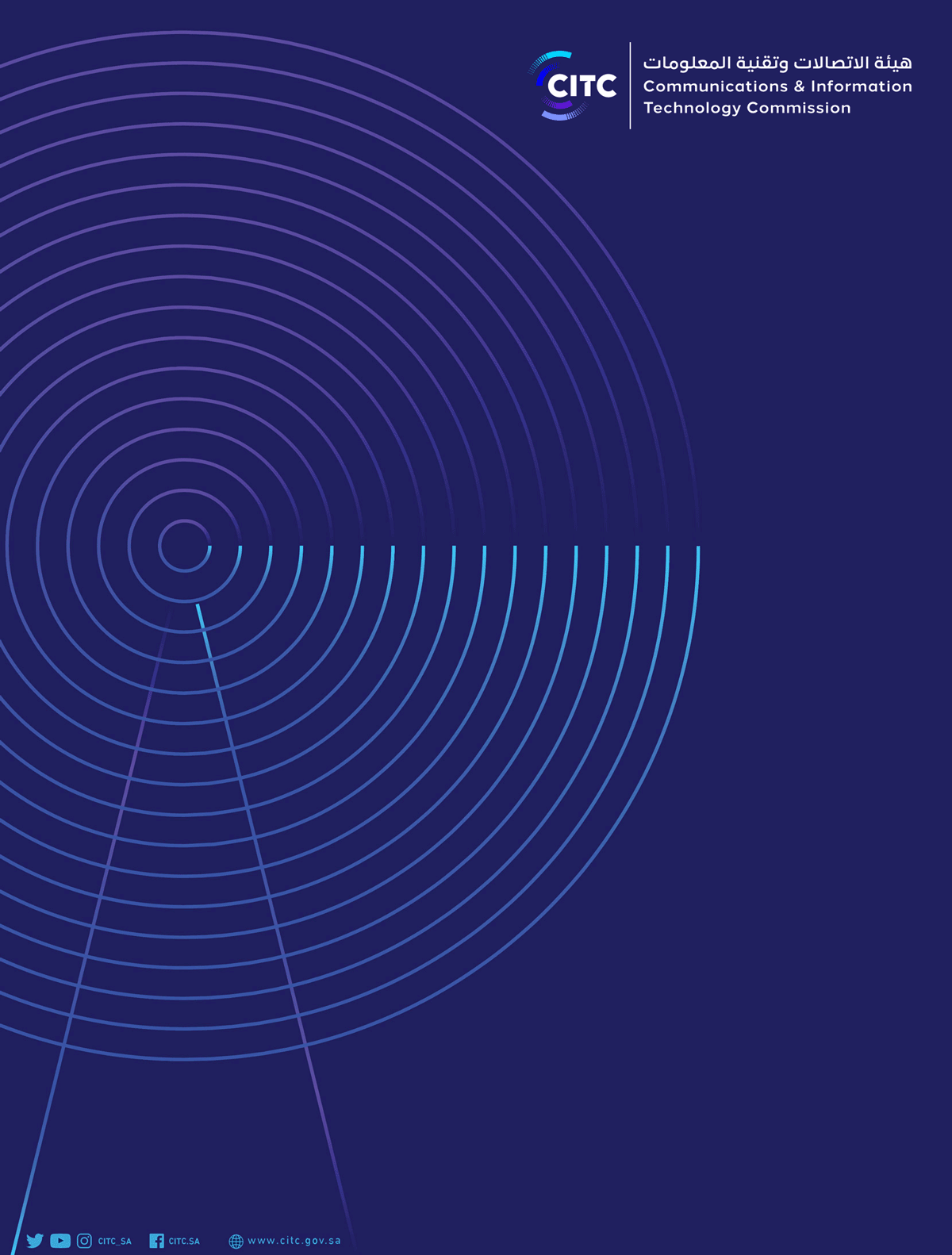 رقم المادةالمرئيات والمبرراتمقترح المادة بعد تعديلها